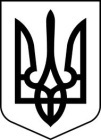 УКРАЇНАПОГРЕБИЩЕНСЬКА  МІСЬКА  РАДА                                         КОМУНАЛЬНИЙ  ЗАКЛАД«ПОГРЕБИЩЕНСЬКИЙ  ЛІЦЕЙ № 4 ПОГРЕБИЩЕНСЬКОЇ МІСЬКОЇ РАДИВІННИЦЬКОГО РАЙОНУ  ВІННИЦЬКОЇ ОБЛАСТІ»вул. Центральна, 12, селище Погребище Друге, Вінницький район, 22254  тел.. 2-51-58e-mail: szosh4@ukr.net, код ЄДРПОУ 26219865ЗВІТ   ДИРЕКТОРАКЗ «Погребищенський  ліцей №4 »Пашкурної Олени БорисівниПЕРЕД ПЕДАГОГІЧНИМ КОЛЕКТИВОМ ТА ГРОМАДСЬКІСТЮза  2022/2023  навчальний рік                                     С. Погребище Друге                                             Вступ        Шановні присутні! Закінчився ще один навчальний рік, і тому ми зібралися сьогодні, щоб підвести певні підсумки роботи колективу закладу, оцінити діяльність директора на посаді протягом 2022/2023 навчального року.      В статті  38 Закону України  « Про повну загальну середню освіту» сказано, що керівник закладу загальної середньої освіти зобов’язаний щороку звітувати на загальних зборах колективу про свою роботу та виконання стратегії розвитку закладу загальної середньої освіти.  На цих загальних зборах ми керуємося Положенням про порядок звітування директора перед трудовим колективом, представниками громадського самоврядування закладу щодо своєї діяльності на посаді протягом навчального року, яке було затверджено наказом №178 від 23.03.2005 року Міністерством освіти і науки України.    Як директор закладу у своїй діяльності протягом звітного періоду я керувалася  Законами України «Про освіту», «Про повну загальну середню освіту», Національною доктриною розвитку освіти, Концепцією загальної середньої освіти, Концепцією розвитку психологічної служби системи освіти України, Статутом, Правилами внутрішнього трудового розпорядку, посадовими обов'язками директора, законодавством України, іншими нормативними актами, що регламентують роботу керівника закладу загальної середньої освіти.Загальні відомості про заклад освіти     Погребищенський ліцей № 4 — заклад загальної середньої освіти, який знаходиться в комунальній власності  Погребищенської міської ради  Вінницького району Вінницької  області.     У 2022-2023 н.р. у закладі працювало 17 педагогічних працівники і  11  працівників з числа обслуговуючого персоналу (3 чоловіки працюють сезонно                     (в період опалювального сезону).   Всі діти  шкільного віку, які проживають на території старостинського округу, охоплені навчанням. ( 100 % ). Контингент здобувачів освіти : 34 дівчинки та 42 хлопчики.Протягом 2022-2023 н.р.  освітній процес здійснювався в основному очно, в  окремих випадках, в зв’язку з безпековою ситуацією в країні, при ухваленні педагогічної ради проводилось дистанційне навчання.Випускний  11 клас нараховував 8 учнів. Переведено до наступного року навчання  5 здобувачів освіти, які закінчили 9 клас. 1 здобувач освіти відрахований за бажанням продовжити навчання в  іншому навчальному закладі. До 1 класу                       у 2023-2024 навчальному році піде 6 школярів, які будуть навчатися за програмою Нової української школи.2. Кадрове забезпечення.    У 2022-2023 н.р. штатними працівниками  Погребищенський ліцей № 4  був забезпечений на 100%.  Розстановка педагогічних кадрів здійснюється відповідно до фахової освіти педпрацівників.   Час диктує все нові і нові вимоги до вчителя, тому кожен учитель нашого закладу  володіє навиками роботи  з комп’ютером, використовує нові інформаційно-комунікаційні технології, ефективно забезпечуючи освітній процес.    Якісний склад педагогічних працівників   ліцею  слідуючий :Учителів вищої кваліфікаційної категорії – 6;І кваліфікаційної категорії – 10;спеціаліст – 1;1 – «Учитель-методист».3. Методична робота закладу    Відповідно до річного плану роботи закладу у 2022-2023 н.р. педагогічний колектив працював згідно  вимог статей Конституції України, Законів України "Про освіту", "Про повну загальну середню освіту", Указів Президента України "Про заходи щодо забезпечення пріоритетного розвитку освіти в Україні", "Про Національну доктрину розвитку освіти", спрямованих на подальший розвиток освіти, створення умов для забезпечення рівного доступу до якісної освіти. У 2022-2023 навчальному році педагогічний колектив  працював над науково-методичною проблемою “ Розвиток творчого потенціалу  вчителів та формування ключових компетентностей учнів шляхом впровадження ефективних технологій  в освітній процес через реалізацію державних стандартів в рамках вимог концепції НУШ» ”.    Особливістю 2022-2023 н.р. у закладі була організація освітнього процесу в умовах військового стану, введеного Указом Президента України від 24 лютого 2022 року № 64/2022, викликаного початком повномасштабної російсько-української війни, тому до структури навчального року  постійно вносилися зміни.     Незважаючи на усю складність освітнього процесу у 2022-2023 н.р. освітні навчальні програми виконані повністю.                                                                                                        Усі педагогічні працівники закладу активно працювали у засіданнях предметних спільнот  відділу  освіти  ПМР.  Протягом року у школі діяло 4 методичних об’єднання:методичне об’єднання вчителів початкових класів (керівник  Панасюк Н.Г.).методичне об’єднання вчителів природничо-математичного циклу (керівник Дурман Л.В.)методичне об’єднання вчителів суспільно-гуманітарного циклу (керівник Гончар О.О ).методичне об’єднання класних керівників (керівник  Ратушна Л.О.).   Кожне з методичних об’єднань проводило засідання згідно попередньо складеного графіка , який охоплював актуальні питання щодо організації та покращення якості освітнього процесу в закладі освіти.   Постійно проводилися консультації для педагогічних працівників адміністрацією закладу, керівниками шкільних методичних об’єднань з питань організації освітнього процесу, методичної роботи, ведення шкільної документації, використання під час планування та проведення уроків та позакласних заходів інновацій освіти.  Протягом 2022-2023 н.р. належна увага з боку керівництва закладу приділялась росту педагогічної майстерності вчителів через самоосвітню діяльність, курсову перепідготовку та атестацію педагогічних працівників.  Педагогічні працівники закладу постійно брали участь у онлайн вебінарах, семінарах , тренінгах, конференціях. Відповідно до Законів України «Про освіту», «Про загальну середню освіту», «Типового положення про атестацію педагогічних працівників»,  у 2022-2023 навчальному році здійснювалась курсова перепідготовка при комунальному вищому навчальному закладі Вінницькій академії безперервної освіти  у дистанційній формі.  Курсова перепідготовка здійснювалася відповідно  до графіка, який складається  на кожен рік. Згідно з Порядком підвищення кваліфікації педагогічних працівників курсову перепідготовку потрібно проходити щороку.  Згідно перспективного та річного графіка проходження курсової перепідготовки у 2023 р. на базі  Вінницької академії безперервної освіти курсову перепідготовку (дистанційно) пройшли вчителі:  Гирко Г.І. ( початкові класи );                                                                                                 Ратушна Л.О.   ( вчитель географії )                                                                                                                  Пашкурна О.Б. ( вчитель зарубіжної літератури )                                                                                                                           Гриценюк  Л.П.    ( вчитель біології )                                                                                                                           Янкова В.П.          ( вчитель початкових класів )                                                                                                                        Пархоменко О.В.  ( вчитель української мови )                                                                                                                                              До кінця 2023 року заплановано проходження курсової підготовки всіх педагогічних працівників закладу.  Усі педагогічні працівники, які у  2022-2023 н.р.  викладали і будуть викладати                        у 5 класі (НУШ), пройшли підвищення кваліфікації  як вчителі, які реалізовуватимуть новий Державний стандарт базової середньої освіти.  Атестація  педпрацівників здійснювалася відповідно до перспективного плану атестації педагогічних кадрів з метою стимулювання цілеспрямованого безперервного підвищення рівня професійної компетентності педагогічних працівників, росту їх професійної майстерності, розвитку творчої ініціативи, підвищення престижу й авторитету, забезпечення ефективності освітнього процесу.    У 2022-2023н.р. атестувалося  3 учителі:Ратушна Л.О., учитель географії та біології, атестувалася на відповідність раніше присвоєній кваліфікаційній категорії «спеціаліст вищої категорії».Ревера Є.В.,  учителька початкових класів, атестувалася на відповідність раніше присвоєній кваліфікаційній категорії «спеціаліст першої  категорії»;Янкова В.П.,   учителька початкових класів, атестувався на відповідність раніше присвоєній кваліфікаційній категорії «спеціаліст першої  категорії»;      4. Навчальна діяльність учнів.   В 2022 – 2023 н.р. повністю розв'язано питання охоплення навчанням дітей мікрорайону навчального закладу та здобуття ними повної загальної середньої освіти. Всі діти шкільного віку в мікрорайоні школи охоплені навчанням.  Оцінювання навчальної діяльності учнів за ІІ семестр та рік здійснювалося відповідно до  Методичних рекомендацій щодо окремих питань здобуття освіти в закладах загальної середньої освіти в умовах воєнного стану в Україні, затвердженими Наказом Міністерства освіти  і науки України   15 травня                         2023 року № 563    По завершенню 2022-2023 н.р. учні 1- 10 класів переведені до наступного року навчання – це 69 учнів. З них 27 учнів – І ступеня, 36 учнів – ІІ ступеня і 6 учнів -  ІІІ ступеня.  8 учнів 11 класу  закінчили здобуття повної загальної  середньої освіти. Рівень навчальних досягнень учнів школи такий :Високий рівень –  4 %Достатній рівень –  40 %Середній рівень –    53 %Початковий рівень –  3 % Належна увага в закладі приділялася роботі з обдарованими дітьми.Протягом  2022-2023 навчального року :1. Постійно поповнювався шкільний інформаційний банк даних «Обдарованість».2. Забезпечено участь школярів у І етапі Всеукраїнських олімпіад з базових дисциплін та у ІІ етапі  з  математики ( Учителі Дурман Л.В.  та Загика А.В.), з географії ( Учитель Ратушна Л.О.), з історії ( Учитель Гончар О.О.).Результати II етапу   Всеукраїнських олімпіад:3. Учні школи залучалися до участі у різноманітних конкурсах (« Стежками Каменяра», «Сковорода крокує Україною», конкурс ім. Яцика  ( Учителі  В'язкова Г.О. , Пархоменко О.В.), творчий проект «Всеукраїнський  багатожанровий конкурс – дивертисмент « Новорічні дива в Україні» в номінації « Вокальне мистецтво»                   ( Учитель  Погойдаш О.М.) , творчий проект « В'язання м'якої іграшки гачком»                   ( Керівник  Панасюк Н.Г.)Учні школи  взяли участь у І і ІІ другому етапах  ХІІ Міжнародного  мовно-літературного конкурсу учнівської та студентської молоді імені Тараса Шевченка.                 ( Учитель Пархоменко О.В.) Учень 6-го класу Дмитрук Дмитро  зайняв 1- місце. Проте  питання  активності учнів у конкурсах, олімпіадах потребує покращення.5. Державна підсумкова атестація.       У 2022-2023 н.р. відповідно до нормативно-правових актів, здобувачів повної загальної середньої освіти звільнено від проходження державної підсумкової атестації ( Відповідно до Закону України «Про внесення змін до деяких законів України щодо державної підсумкової атестації та вступної кампанії 2023 року»,  ухваленого  Верховною Радою України 23 лютого 2023 року  № 2925-IX“, ). Зовнішнє незалежне оцінювання в 11 класі замінено національним  мультипредметним тестом.  Від проходження державної підсумкової атестації  також звільнено  учнів, які завершили здобуття початкової та базової загальної середньої освіти. ( Наказ № 19 від 11 січня 2023 року  «Про звільнення від проходження  державної підсумкової атестації учнів,  які завершують здобуття початкової  та базової загальної середньої освіти у 2022/2023 навчальному році», зареєстрований   в Міністерстві юстиції України     26 січня 2023 р. за № 167/39223.)У відповідній графі додатку про освіту в  9 і 11 класах робиться запис «звільнений(а)»                                                6.  Виховна та позакласна робота.   Педагоги школи глибоко усвідомлюють, що соціальна адаптація учнів, розуміння ними своїх прав та свідомого виконання обов’язків у значній мірі залежить від правильно визначених та обраних шляхів реалізації виховного процесу. Тому пріоритетними питаннями у виховній роботі закладу   залишається забезпечення всебічного розвитку особистості, сприяння її самовихованню й самореалізації, спрямування її у своїй діяльності керуватися загальнолюдськими цінностями, глибоко розуміти традиції свого народу. В 2022-2023 н.р. виховна робота в школі здійснювалась відповідно листа МОН України від  10 серпня 2022 р., № 1/9105-22 «Щодо організації виховного процесу в закладах освіти у 2022-2023 н.р.». Згідно  Концепції нової української школи виховання є невід’ємною складовою освітнього процесу, є наскрізним процесом, охоплює усі сфери шкільного життя і має ґрунтуватися на цінностях. Особлива роль в організації виховної діяльності в закладі освіти належить заступнику директора з навчально-виховної роботи, педагогу-організатору та класним керівникам.   Основними напрямками  виховної роботи  закладу в умовах правового режиму воєнного стану  були:національно-патріотичне виховання;протидія булінгу;запобігання домашньому насильству;запобігання та протидія торгівлі людьми;профілактика шкідливих звичок та девіантної поведінки;права дитини; безпека її  життя.  психологічна підтримка учасників освітнього процесу під час війни;художньо-естетичне вихованнятрудове вихованняфізичне виховання і пропаганда здорового способу життяекологічне виховання.     В умовах воєнного стану, карантинних обмежень педагогічний колектив  протягом 2022-2023н.р. використовував  змішані форми виховної роботи з дітьми. Активно працювало в закладі методоб'єднання класних керівників. Протягом навчального року всі класні керівники брали активну участь у роботі ШМО: засідання МО, проводили відкриті виховні заходи, розглядали актуальні проблеми виховання здобувачів освіти.Правове виховання. Відповідно до Закону України «Про освіту» в Україні створюються рівні умови доступу до освіти, до всіх форм здобуття освіти. Це особливо актуально в умовах режиму воєнного стану. В закладі освіти навчаються учні статусу ВПО. Вони забезпечені безкоштовним харчуванням, їм  надається психологічна підтримка ( за потреби ),  проводяться консультації з питань правової допомоги.  Упродовж 2022-2023 навчального року адміністрацією здійснювались організаційні заходи  щодо профілактики правопорушень, організації правовиховної роботи.У закладі освіти здійснювались організаційні заходи з профілактики злочинності, правопорушень та запобігання бездоглядності серед неповнолітніх.Національно-патріотичне виховання. Наказом МОН України від 06.06.2022 №527 затверджено Заходи щодо реалізації Концепції національно-патріотичного виховання в системі освіти України до 2025 року. Відповідно Концепції розроблено заходи з національно-патріотичного виховання в закладі освіти на 2021-2025 рр. Відповідно  ст. 10 Конституції України, Законів України «Про освіту»,                                                  у 2022 - 2023 навчальному році в закладі освіти реалізовувалися практичні заходи щодо впровадження мовного законодавства, закріплення статусу української мови як державної,  систематично проводилася робота щодо забезпечення державної політики всіх рівнів та дотримання чинного законодавства.  Освітній процес здійснюється державною мовою.Класні керівники організовували свою роботу  згідно складених  ними виховних планів, в яких передбачено  діяльнісний підхід у вихованні здобувачів освіти в умовах війни:проводили заходи національно-патріотичної спрямованості;займалися волонтерською діяльністю;влаштовували акції пам'яті;проводили тематичні години спілкування.Традиційно в закладі відзначаються День української писемності та мови, Міжнародний день української мови. Здобувачі освіти та педагогічні працівники  беруть   участь в онлайн заходах. Відповідно до статті 15 Закону України «Про повну загальну середню освіту» виховний процес є невід’ємною складовою освітнього процесу і має ґрунтуватися на загальнолюдських цінностях, культурних цінностях українського народу.          Протягом навчального року проводилась профілактична робота з попередження насильства. Зокрема, це стосувалося таких його проявів, як булінг, Були проведені такі заходи: «Попередження насильства серед учнівської молоді», «Профілактика домашнього насильства», «Попередження булінгу та як захистити себе?», «Як уникнути мобінгу та кібербулінгу».         З  метою підвищення  рівня обізнаності здобувачів освіти щодо сучасних проявів торгівлі людьми протягом навчального року проводились інформаційно-просвітницькі та профілактичні  заходи з протидії торгівлі людьми серед учнівської молоді. Зокрема, проведені такі години спілкування :  «Профілактика торгівлі людьми», «Великі права маленької дитини», «Як не стати жертвою работоргівлі», «Порушення прав дітей: експлуатація та торгівля»; значна увага приділялась  безпечному  поводженню здобувачів освіти  в інтернеті.          Важливим чинником,  який впливає на формування здорової та повноцінної особистості, являється профілактика шкідливих звичок та девіантної поведінки.  Педагогічний колектив  ліцею  акцентує увагу на заходах  щодо попередження девіантної поведінки  здобувачів освіти, на заходах , спрямованих на формування навичок здорового способу життя серед учнівської молоді та учнів початкових класів.  З цією метою проводяться класні години з елементами тренінгу, інформаційно - просвітницькі години, бесіди, відеопрезентації.   Протягом  2022-2023 н.р. в  КЗ « Погребищенський ліцей № 4»  класними керівниками та педагогом – організатором  були  організовані  такі форми роботиТематичні виставкиТренінги   “Ти — людина, значить маєш права”;Тематичні ранкиАкції   “Дружні долоньки”, “Грані добра”, “Запали свічку”;Уроки пам'ятіЗагальношкільні лінійки, присвячені пам'ятним датам  історії нашої державиПредметні тижні  ( української мови, математики, безпеки життєдіяльності, зарубіжної літератури ).Місячник цивільного захисту.7. Правовиховна роботаПротягом  2022-2023 н.р. з учнями було організовано такі форми правового навчання і виховання:тематичні загальношкільні лінійки та класні години;бесіди на правову тематику;анкетування;уроки правознавства; олімпіади з правознавства; індивідуальні бесіди з важковиховуваними учнями;   У період воєнного стану особлива увага зверталася на необхідність психологічної підтримки дітей. Для цього використовувалися відповідні матеріал, що розміщувалися на сайті МОН України та інших ресурсах в мережі Інтернет.8. Співпраця з батьками.    Учасниками освітнього процесу являються учні, вчителі і батьки. Тому педагогічний колектив працює у тісній співпраці з батьками з метою створення найсприятливіших умов для розвитку школяра. Батьки є соціальним замовником школи, а тому беруть активну участь в освітньому процесі. Вони є учасниками позакласних заходів, пов’язаних зі світом захоплень, родинними святами.   Класні керівники в роботі надавали перевагу груповим та індивідуальним формам роботи з батьками  (бесіди, індивідуальне спілкування, батьківські збори).  Батьки своєчасно інформуються про успіхи та досягнення учнів, оголошуються подяки за активну участь у житті класу, школи та за зразкове виконання своїх батьківських обов’язків. 9. Збереження і зміцнення здоров'я учнів та працівників.   Медичне обслуговування учнів та працівників школи організовано відповідно до нормативно-правової бази.   Щорічно діти проходять медичне обстеження. Відповідно до результатів медичного огляду дітей, на підставі довідок лікувальної установи формуються уточнені списки учнів підготовчої, основної групи та групи звільнених від занять фізичною культурою на навчальний рів. Відповідно до цих списків видається наказ по школі.                                                                                                                                          Медичне обслуговування працівників закладу здійснюється на базі        комунального підприємства « Погребищенська центральна лікарня» ПМР .                      Вони щорічно проходять медичний огляд до початку нового навчального року. Кухар проходить медогляд 2 рази на рік. Проходження медогляду фіксується у медичних книжках відповідного зразка, які зберігаються у  директора закладу.10. Стан охорони праці та безпеки життєдіяльності.   Робота охорони праці, безпеки життєдіяльності, виробничої санітарії, профілактики травматизму у побуті і під час освітнього процесу визначається у діяльності педколективу як одна із пріоритетних і проводиться відповідно до Законів України “Про охорону праці”, “Про дорожній рух”, “Про пожежну безпеку”, державних санітарних правил і норм улаштування, утримання загальноосвітніх навчальних закладів та інших численних нормативних актів, які регламентують роботу школи з цих питань. Стан цієї роботи знаходиться під постійним контролем адміністрації школи.   На початку навчального року, напередодні канікул проводяться інструктажі з безпеки життєдіяльності серед учнів. Регулярно проводяться цільові інструктажі з учнями перед екскурсіями, спортивними змаганнями.   У школі є в наявності необхідні журнали з реєстрації всіх видів інструктажів з питань охорони праці. Питання охорони праці та попередження травматизму неодноразово обговорювалося на нарадах при директору. У школі розроблено заходи щодо попередження травматизму учнів, проводиться відповідна робота і з вчителями та обслуговуючим персоналом.Причини  виникнення травм з'ясовується, аналізуються, відповідно до цього складаються акти та проводяться профілактичні заходи.11. Фінансово-господарська діяльність.   Будівля школи прийнята в експлуатацію у 1987 році, 36 років тому. Але не зважаючи на немалий вік та зношеність, адміністрація закладу разом з колективом, батьками постійно працює над удосконаленням і зміцненням матеріально-технічної бази, підтримкою  її у робочому стані. Фінансування потреб школи проводиться з відділом освіти  Погребищенської міської ради.   Протягом навчального року систематично здійснювалася виплата заробітної плати, авансу.   Постійно ми отримуємо підтримку з боку відділу освіти:отримання фарби для фарбування коридорів, спортзалу, інших кімнат, спортивного майданчика.миючих і дезинфікуючих засобів для утримання приміщення школи відповідно санітарно-гігієнічних норм;інвентаря (відер, віників,);ксероксного паперу;   У цьому навчальному році матеріально-технічну базу  закладу  було поповнено  меблями та  ноутбуками в зв'язку з об'єднанням двох навчальних закладів : Очеретнянського і Погребищенського № 4.Велика робота була зроблена у плані підготовки до нового навчального                                            2022-2023 навчального року. Основна вимога, яка ставилась перед навчальними закладами – це  облаштування укриття для учнів від надзвичайних ситуацій військового характеру. Завдячуючи наполегливій праці колективу та підтримці з боку відділу освіти ми з цим завданням справились. Відділ освіти Погребищенської міської ради допоміг у придбанні генератора для забезпечення теплового режиму приміщення закладу при відсутності електроенергії..Міська рада  допомогла у придбанні пилки для  порізки дров.Протягом навчального року часткову допомогу закладу надавали місцеві підприємці. (Директор ПСП «Агрофірма Нападівська» в особі Петренка Сергія Миколайовича – 2 класи  поновили полове покриття;  директор ТОВ «Сімекс-Агро» Марківський Руслан Володимирович – 1 клас поновлено полове покриття;  директор СТОВ  « Дніпро» Кондратюк Микола Михайлович  виділив  шифер  для  забезпечення матеріально – господарських потреб  закладу, директор СТОВ                           с. Спиченці  Гуменюк  Василь Іванович допомагав  коштами та  дизпаливом для забезпечення роботи генератора при відсутності електроенергії )   Незважаючи на складність усієї ситуації у 2022-2023 н.р., весь колектив школи продовжує приділяти увагу естетичному оформленню навчального закладу. Подвір'я школи прибране, доглянуте; підрізано дерева, кущі, покошено газони. Фарбується спортивний майданчик, біляться бордюри. Висаджено квіти на квітниках.12. Управлінська діяльність.  Управління закладом освіти  здійснюється згідно річного плану роботи  закладу, плану внутрішкільного контролю та календарних планів вчителів-предметників і планів виховної роботи класних керівників. Така система планування, що відпрацьована у школі і заснована на взаємодії усіх ланок та учасників освітнього процесу, забезпечує координацію їх діяльності, єдність вимог, контролю та взаємоконтролю в процесі роботи, сприяє досягненню ефективності та взаємовдосконаленню освітнього процесу й забезпечує планомірний розвиток закладу.    В ліцеї  в наявності є усі нормативно-правові документи, що регламентують діяльність у загальноосвітньому навчальному закладі. З підключенням школи до мережі Інтернет (у тому числі із застосуванням Wi-Fi) стало можливим користуватися матеріалами сайтів Міністерства освіти і науки України , департаменту освіти і науки Вінницької  ОДА,  сайтами інших закладів освіти, що дає можливості оперативно користуватися інформацією, знайомитися новими документами.   Управлінські рішення приймаються на основі врахування думки колективу й інтересів справи. Намагаюся створювати такий мікроклімат, коли успіхи кожного сприймаються позитивно, ініціатива підтримується.   У своїй роботі з працівниками закладу я дотримуюся партнерського стилю керівництва. Проблеми обговорюються і виробляються різні варіанти рішення, з них обирається найбільш оптимальний, затверджується і в подальшому здійснюється. У кожному із працівників закладу  бачу, насамперед, особистість в усьому розмаїтті її людських якостей. Використовую такі методи керівництва як порада, похвала, особистий приклад.Прагну, щоб у школі було наявне творче вирішення справ.   Висловлюю щиру подяку за співпрацю всім учасникам освітнього процесу, які під час військового часу брали активну участь у цьому процесі: воїнам ЗСУ - за можливість навчати дітей, учителям — за творчість, за любов до своєї професії, батькам, спонсорам та благодійникам — за розуміння, підтримку і сподіваюсь на подальшу плідну співпрацю, технічному персоналу за їх щоденну працю в освітньому закладі та на його території.    Бажаю усім  міцного здоров’я, щастя, благополуччя, творчих здобутків, реалізації планів, життя без тривог і, найголовніше – миру! Ми обов’язково ПЕРЕМОЖЕМО! 1.Повна назва закладуКомунальний заклад  ,, Погребищен -ський  ліцей № 4 Погребищенської міської  ради Вінницького району Вінницької області”Комунальний заклад  ,, Погребищен -ський  ліцей № 4 Погребищенської міської  ради Вінницького району Вінницької області”Комунальний заклад  ,, Погребищен -ський  ліцей № 4 Погребищенської міської  ради Вінницького району Вінницької області”2.Форма власності:  КомунальнаКомунальнаКомунальна3.Адреса закладу 22254 Вінницька область, селище Погребище Друге, вул.Центральна 12.22254 Вінницька область, селище Погребище Друге, вул.Центральна 12.22254 Вінницька область, селище Погребище Друге, вул.Центральна 12.4.Мова виховання та навчанняУкраїнськаУкраїнськаУкраїнська5.Кількість класів1111116.Кількість учнів у закладі76 ( на поч.. навч. р.було 83 учні )76 ( на поч.. навч. р.було 83 учні )76 ( на поч.. навч. р.було 83 учні )7.Кількість місць за проектом1601601608.Рух учнів протягом навчального рокуПрибулоВибулоВПО8.Рух учнів протягом навчального року188№п/пПредметПрізвище та ім'я учняКласРезультатУчитель1.ГеографіяГончарук Д.Ковтун Н.89ІІІІІІРатушна Л.О.Ратушна Л.О.2.ІсторіяГончарук Д.Ковтун Н.Ротар К.8911ІІІІІІГончар  О.О.Гончар  О.О.Гончар  О.О.